FICHE TECHNIQUEMATURANA 2013Le vin est riche et dense à dominante carménère sur les saveurs et les aromes mais l’ensemble reste bien maitrisé grâce à la  structure tannique des  cépages carménère et cabernet sauvignon. Sur la cerise noire avec des notes de mocha et de tabac, le vin possède un beau volume de bouche. C ‘est encore jeune mais la coté juteux de la carménère  le rend déjà agréable à boire aujourd’hui mais  à évolution favorable dans les années à venir. VIN : MATURANA 2013PAYS : CHILIREGION ET SOUS REGION : VALLEE DE CACHAPOALAPPELATION : PAS APPLICABLECEPAGES : 72% CABERNET SAUVIGNON, 28% CARMENEREAGE DES VIGNES : 10 ANSDENSITE DE PLANTATION : 7300 PIEDS PAR HECTARERENDEMENTS : 9,5 TONNES PAR HECTARESOL : ALLUVIONNAIRES, SABLEUx, GRAVELEUXCULTURE : RAISONNEEPLUVIOMETRIE : 150 MM METRES PAR ANSIRRIGATION : OUI TAILLE : ESPALIERALTITUDE : 150  METRESLATITUDE : 34,10 SUDEXPOSITION : NORD-ESTVENDANGES : MANUELLES EN CAGETTE DE 3 KGVINIFICATION : EN PETITES CUVES INOXLEVURES : 20% ENDOGENES, 80% EXOGENESELEVAGE : 18 MOIS EN BARRIQUES FRANÇAISES DE 70, 225 ET 300 LITRESCOLLAGE : NONFILTRATION : NONDEGRE : 14,5%SUCRE RESIDUEL: 2,7 G/LTEMPERATURE DE SERVICE : 16-18 o C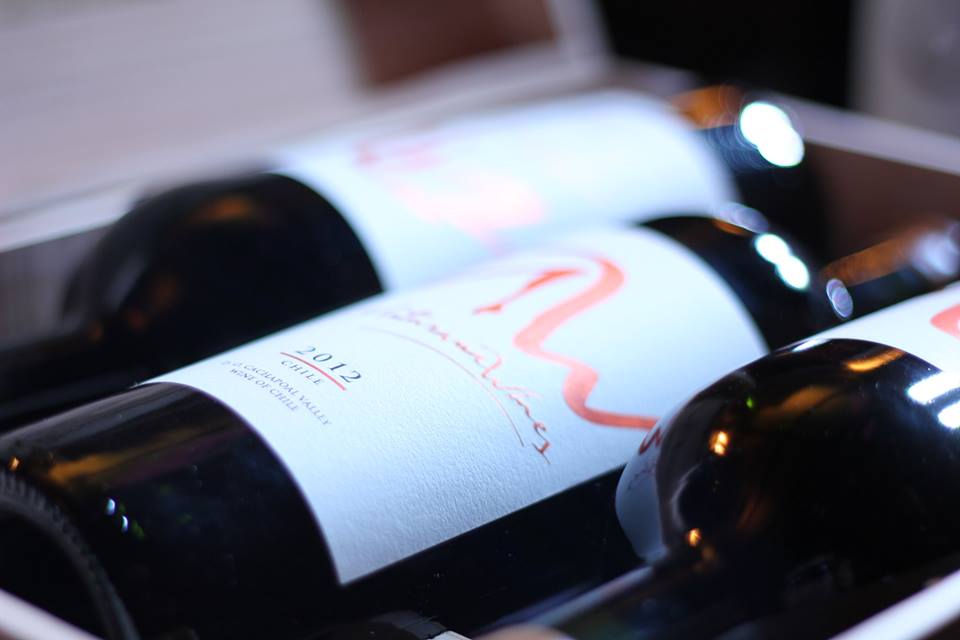 